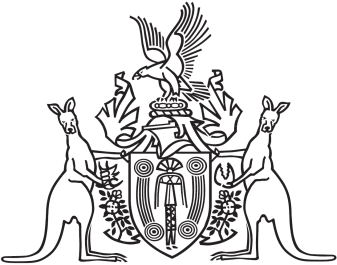 Northern Territory of AustraliaGovernment GazetteISSN-0157-833XNo. S36	5 June 2018Northern Territory of AustraliaPlant Health ActCitrus CankerRevocation of Declaration and
Declaration of Host PlantsI, Sarah Kathryn Corcoran, Chief Inspector of Plant Health:(a)	under section 8(2)(a) of the Plant Health Act and with reference to section 43 of the Interpretation Act, revoke the declaration of host plants made under the instrument entitled "Citrus Canker Declaration of Host Plants" dated 19 April 2018 and published in Gazette No. S26 of 19 April 2018; and(b)	under section 8(2)(a) of the Plant Health Act, declare each plant specified in the Schedule to be a host plant for the declared pest Xanthomonas citri subsp. citri (citrus canker).Dated 4 June 2018S. K. CorcoranChief Inspector of Plant HealthScheduleAcronychia acidula (lemon aspen)Citrus jambhiri (rough lemon)Acronychia wilcoxianaCitrus japonica (kumquat)Atalantia spp., except for atalantia ceylanica and atalantia monophyllaCitrus japonica subfo. crassifolia (meiwa sweet kumquat)Casimiroa sapota (white sapote)Citrus junos (yuzu)Citrange × poncirus trifoliata (cicitrangle)Citrus latifolia (Tahiti lime)Citrofortunella sp.Citrus latipes (Khasi papeda)Citroncirus spp.Citrus leiocarpaCitropsis daweanaCitrus limetta (sweet lemon tree)Citropsis schweinfurthii (African cherry orange)Citrus limettioides (Palestine sweet lime)Citrus amblycarpaCitrus limon (lemon)Citrus aurantifolia (Mexican lime or West Indian lime)Citrus limonia (rangpur)Citrus aurantium (sour orange)Citrus longispinaCitrus australasica (finger lime)Citrus lycopersiciformisCitrus australis (Australian round lime)Citrus macrophylla (alemow)Citrus benikojiCitrus maderaspatanaCitrus davaoensisCitrus madurensis (calamondin)Citrus depressaCitrus maxima (pummelo)Citrus excelsaCitrus medica (Citron)Citrus garrawayi (Mount White lime)Citrus meyeri (Meyer lemon)Citrus glauca (desert lime or Australian desert lime)Citrus natsudaidai (natsudaidai)Citrus gracilis (Humpty Doo lime)Citrus neo-aurantium (Tosu sour orange)Citrus halimii (mountain citron)Citrus nobilis (tangor)Citrus hassaku (hassaku orange)Citrus paradisi (grapefruit)Citrus hindsii (Hong Kong kumquat)Citrus paradisi × Poncirus trifoliata (Swingle citrumelo)Citrus hystrix (kaffir lime or Mauritius bitter orange)Citrus reshni (Cleopatra mandarin)Citrus inodora (North Queensland lime or Russel River lime)Citrus reticulata (mandarin or tangerine)Citrus intermediaCitrus reticulata x Poncirus trifoliata (citromelo)Paramignya longipedunculataCitrus sinensis (sweet orange or navel orange)Paramignya monophyllaCitrus sunki (sour mandarin)Poncirus trifoliata (trifoliate orange)Citrus tachibana (tachibana)Swinglea glutinosaCitrus taiwanica (sour orange)Toddalia asiaticaCitrus tankan (tankan mandarin)Zanthoxylum ailanthioides (ailanthus-like prickly ash)Citrus unshiu (unshu mandarin or satsuma)Zanthoxylum clava-herculis (tooth-ache tree)Citrus webberi (kalpi)Zanthoxylum fagara (wild lime)Citrus x tangelo (tangelo)Clausena harmandianaClausena lansium (wampee or wampi)Feroniella crassifoliaFortunella crassifolia (meiwa sweet kumquat)Fortunella japonica × citrus aurantiifolia (limequat)Fortunella margarita (oval kumquat)Fortunella margarita × citrange (citrangequat)Fortunella margarita × citrus sinensis (orangequat)Lansium domesticum (langsat)Lunasia amaraMelicope denhamii (evodia)Melicope latifoliaMelicope triphylla (false foot of the turtle)Microcitronella spp.Micromelum minutum (lime berry)Murraya ovatifoliolata (native mock orange)